                              PLANIFICARE CALENDARISTICĂ ORIENTATIVĂ – CLASA IANUL ȘCOLAR: 2023-2024UNITATEA DE ÎNVĂȚĂMÂNT:   ____________________________________________NUMELE CADRULUI DIDACTIC: ___________________________________________ARIA CURRICULARĂ: Limbă și comunicareDISCIPLINA: Comunicare în limba românăNUMĂRUL DE ORE PE SĂPTĂMÂNĂ: 7MANUAL SUPORT: Comunicare în limba română, clasa I, autori: C. Iordache, B. Bucurenciu, E.  Mînecuță,  Editura Aramis, 2023, BucureștiAUXILIAR (RECOMANDAT): Comunicare în limba română – caietul elevului pentru clasa I, C. Iordache, B. Bucurenciu, E. Mînecuță, Editura Aramis, 2023, BucureștiMaterial realizat conform programei şcolare aprobate prin ordinul ministrului nr. 3418/19.03.2013 şi al planului cadru nr. 3371/ 12.03.2013COMPETENȚE GENERALE1. Receptarea de mesaje orale în contexte de comunicare cunoscute 2. Exprimarea de mesaje orale în diverse situaţii de comunicare 3. Receptarea unei varietăţi de mesaje scrise, în contexte de comunicare cunoscute 4. Redactarea de mesaje în diverse situaţii de comunicare COMPETENȚE SPECIFICE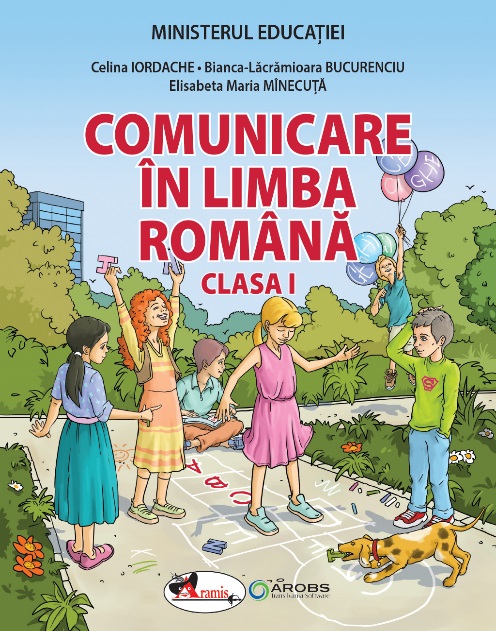 1.1. Identificarea semnificaţiei unui mesaj oral, pe teme accesibile, rostit cu claritate 1.2. Identificarea unor informaţii variate dintr-un mesaj rostit cu claritate 1.3. Identificarea unor sunete, silabe, cuvinte în enunţuri rostite cu claritate 1.4. Exprimarea interesului pentru receptarea de mesaje orale, în contexte de comunicare cunoscute 2.1. Formularea unor enunţuri proprii în diverse situaţii de comunicare 2.2. Transmiterea unor informaţii prin intermediul mesajelor simple 2.3. Participarea cu interes la dialoguri simple, în diferite contexte de comunicare 2.4. Exprimarea propriilor idei referitoare la contexte familiare, manifestând interes şi încredere în sine 3.1. Citirea unor cuvinte şi propoziţii scurte, scrise cu litere de tipar sau de mână 3.2. Identificarea mesajului unui scurt text care prezintă întâmplări, fenomene, evenimente familiare 3.3. Identificarea semnificaţiei unor simboluri din universul familiar, care transmit mesaje simple 3.4. Exprimarea interesului pentru lectura unor texte simple, susţinute de suport imagistic 4.1. Scrierea literelor de mână 4.2. Redactarea unor mesaje scurte, formate din cuvinte scrise cu litere de mână, folosind materiale diverse 4.3. Exprimarea unor idei şi sentimente prin intermediul limbajelor convenţionale şi neconvenţionale UNITATEA TEMATICĂCOMP. SPECIF.CONȚINUTURI ALE ÎNVĂȚĂRIINR. ORESĂPTĂMÂNAOBSERVAȚIIMODULUL 1Din nou la școală –actualizarea cunoștințelor din clasa pregătitoare1.1, 1.2,1.3, 2.1,2.2, 2.3,2.4, 3.1,3.2, 3.4,4.1, 4.2, 4.3(aferente clasei pregătitoare)Recapitulare inițialăAmintiri din vacanță. Dialoguri despre viața de școlarSalutul. Prezentarea. Identificarea și utilizarea unui obiectLiterele mici și mari de tiparSunetul. Silaba. CuvântulPropoziția/enunțul. Formularea de propoziții cu suport intuitivPovestirea după imaginiElemente graficeEvaluare inițială14III1. Micul meu univers1.1, 1.2, 1.3, 1.4, 2.1, 2.2, 2.3, 3.3, 4.3Clasa mea. Colegii. Prietenii Programul zilnic al școlaruluiAlbum de familieLa bibliotecăPovești și personaje din poveștiNe jucăm și repetăm!EvaluareNe antrenăm mai mult!14IIIIV2. Culorile toamnei1.1, 1.3, 2.1, 2.2, 3.1, 3.3, 4.1Toamna, bogăție și culoare. Oferirea unor informații despre mediul natural apropiatÎn pădure. Sunetul și litera a Azorel. Sunetul și litera A. Scrierea cu majusculăÎn livadă. Sunetul și litera mLa magazin. Sunetul și litera MSilaba ma. Cuvântul mamaIe cu inimioare. Sunetul și litera i. Cuvinte care conțin diftongul iaÎn vie. Sunetul și litera I. Citirea propozițiilor/enunțurilor. PunctulNe jucăm și repetăm!EvaluareNe antrenăm mai mult!21VVIVIIMODULUL 23. Prietenii naturii1.1, 1.3, 2.1, 2.2, 3.1, 3.3, 4.1, 4.2Prietena mea, natura. Formularea unei păreriDesenul. Sunetul și litera nCu trenul. Sunetul și litera NPe râu. Sunetul și litera rRamura. Sunetul și litera RJucăria lui Nae. Sunetul și litera e. Cuvinte care conțin diftongul eaLa serbare. Sunetul și litera E. Cuvinte care conțin diftongul ie. Semnul întrebării.Aniversarea. Sunetul și litera u. Cuvinte care conțin diftongul uaUrsuleții. Sunetul și litera UNe jucăm și repetăm!EvaluareNe antrenăm mai mult!28VIIIIXXXI4. În lumea necuvântătoarelor1.1, 1.3, 2.1, 2.2, 3,1, 3.2, 4.1, 4.2Animalele din jurul nostru. Povestirea unor întâmplări trăiteUn canar. Sunetul și litera c. Linia de dialogUn amic. Sunetul și litera C. Așezarea textului în pagină. Citirea textelor scurteLa stână. Sunetul și litera o. Cuvinte care conțin diftongul oaPrieteni nedespărțiți. Sunetul și litera OÎn grădină. Sunetul și litera l. Cuvinte cu înțeles asemănătorLacul. Sunetul și litera LLa joacă. Sunetul și literele ă/Ă. Cuvinte care conțin diftongul uăNe jucăm și repetăm!EvaluareNe antrenăm mai mult!21XIIXIIIXIVPROGRAMUL NAȚIONAL „ȘCOALA ALTFEL”o săptămână din acest modulMODULUL 35. Farmecul iernii1.3, 1.4, 2.1, 2.2, 3.1, 3.3, 4.1, 4.2Anotimpul alb. Sporturi de iarnă. Iarna în pădure. Semnele anotimpului iarnaLa teatru. Sunetul și litera tAnimale de companie. Sunetul și litera TMijloace de transport. Sunetul și litera vTimpul meu liber. Sunetul și litera VPrietenie. Sunetul și litera pDespre pasiuni. Sunetul și litera P. Biletul. Copierea textelorInstrumente muzicale. Grupul de litere ce, CeGrupul de litere ci, CiNe jucăm și repetăm!EvaluareNe antrenăm mai mult!21XVXVIXVII6. Universul1.3, 1.4, 2.1, 2.2, 3.1, 3.3, 4.1, 4.2Călători prin Cosmos. Planetele Sistemului SolarAnotimpul preferat. Sunetul și litera sLocuri de vizitat. Sunetul și litera SSănătatea. Sunetul și litera d. Descrierea unei persoaneSuntem unici. Sunetul și litera DLumea basmelor. Sunetul și litera b. Cuvinte cu sens opusMeserii. Sunetul și litera BPrețuiește timpul. Sunetul și litera jScrisoarea. Sunetul și litera JNe jucăm și repetăm!EvaluareNe antrenăm mai mult!28XVIIIXIXXXXXIMODULUL 47. Planeta Pământ1.2, 1.3, 1.4, 2.1, 2.2, 3.1, 3.3, 4.1, 4.2Circuitul apei în naturăMihai Eminescu. Sunetul și litera hPovești cunoscute. Sunetul și litera HStrămoșii noștri. Sunetul și literele ș, ȘDialoguri veseleLa fermă. Sunetul și litera gProverbe. Sunetul și litera GPovestiri populare. Grupul de litere ge, GeLa concurs. Grupul de litere gi, GiNe jucăm și repetăm!EvaluareNe antrenăm mai mult!28XXIIXXIIIXXIVXXV8. Bun-venit, primăvară!1.3, 2.1, 2.3, 2.4, 3.1, 3.2, 3.4, 4.1, 4.2Pe o rază de soare. Oferirea unor informații despre mediul social și natural apropiat. Scrierea imaginativăPrimăvara. Sunetul și litera țÎn ogradă. Sunetul și litera ȚDin înțelepciunea populară. Sunetul și literele î/ÎScrisoarea. Sunetul și litera âDumbrava minunată, după. Mihail Sadoveanu. Sunetul și litera zPovestea Zânei Măseluță. Sunetul și litera ZSerbările Primăverii. Sunetul și litera f. InvitațiaPovestea furnicuței. Sunetul și litera FNe jucăm și repetăm!EvaluareNe antrenăm mai mult!28XXVIXXVIIXXVIIXXIXPROGRAMUL „ȘCOALA VERDE”o săptămână din acest modulMODULUL 59. Lumea minunată a jocurilor și jucăriilor. Desene animate1.2, 1.3, 1.4, 2.1, 2.4, 3.1, 3.2, 4.1, 4.2Universul jocurilor și jucăriilor. Desene animate. Oferirea de informații despre jocuri și jucării, filme, cărți, desene animateTeatrul de păpuși. Grupurile de litere che, ChePrichindeii din Orașul Florilor, după Nikolai Nosov. Grupurile de litere chi, Chi. Descrierea unor personajeÎn excursie. Sunetul și literele x/XMicul Kirobo. Sunetul și literele k/KO petrecere surpriză. Grupurile de litere ghe, Ghe. FelicitareaGrupul de litere ghi, GhiSunetele și literele q, Q, w, W, y, YNe jucăm și repetăm!EvaluareNe antrenăm mai mult!21XXXXXXIXXXII10. Vara1.1, 1.3, 1.4, 2.1, 2.2, 3.1, 3.2, 3.3, 4.1, 4.2Alfabetul limbii româneJurnal de vacanță. Scrisoarea desenatăTrenulețul vacanțeiNe jucăm și repetăm!EvaluareNe antrenăm mai mult!14XXXIIIXXXIVRecapitulăm și ne evaluămRecapitulare finalăEvaluare finală14XXXVXXXVI